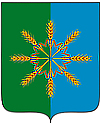 Администрация Новозыбковского районаР А С П О Р Я Ж Е Н И Еот «27» апреля 2012 г.                                                                                              № 155-рг. НовозыбковО внесении изменений в распоряжениеадминистрации района от 12.12.2011г. № 491-р« Об утверждении перечня объектовдля отбывания исправительных и обязательных работв Новозыбковском районе»        В связи с трудоустройством лиц отбывающих наказание в виде исправительных работ в соответствии с Федеральным Законом от 08.12.2003 года  № 161- ФЗ в ФГУП «Боевик» перечень объектов для отбывания исправительных работ в Новозыбковском районе в приложении № 1 к распоряжению администрации района от 12.12.2011г. № 491-р «Об утверждении перечня объектов для отбывания исправительных и обязательных работ в Новозыбковском районе» дополнить  следующим пунктом:       « п.7 ФГУП «Боевик»- с. Замишево Новозыбковского района».Глава администрации района                                                                        В.В. АлексеевСтанчак Е.Б.56927